Great Books to Support the Teaching of WritingThe Write Beginning (Instruction that starts with the end in mind and guides students to become more effective writers) - Lisa DonahueCan We Skip Lunch and Keep Writing (Collaborating on Class and Online, Grades 3-8) - Julie D. RamsayWriting Power - Adrienne GearLearning to Write and Loving It! (PreK-K) - Miriam TrehearneThe Writing Thief - Ruth Culham6+1 Trait books - Ruth Culham Nonfiction Craft Lesson (Teaching Informational Writing K-8) - Joanne Portalupi, Ralph Fletcher A Place for Wonder - Reading and Writing Nonfiction in the Primary Grades - Georgia Heard, Jennifer McDonough Just Right Writing Mini Lessons - Cheryl M. Sigmon Growing up Writing - Connie Dierking Marvelous Mini lessons for Teaching Writing - Lori Jamison RogShow; Don’t Tell – Secrets of Writing – Eva Montanari Writing Mini-Lessons for First Grade (4 Blocks) – Dorothy P. Hall, Patricia M. Cunningham, Denise B. Bager Writing Mini-Lessons for Second Grade (4 Blocks) - Dorothy P. Hall, Patricia M. CunninghamWriting Mini-Lessons for Third Grade (4 Blocks) - Cheryl Mahaffey Sigmon, Sylvia M. FordIs That a Fact? – Teaching Nonfiction Writing K-3 – Tony Stead Writer's Handbook - Scholastic - http://goo.gl/oRO3K7 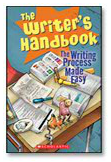 Resources to Support the Teaching of WritingPinterest “Beyond the Beanstalk - Critical Thinking” -  webinar on Sun West website Writing frames and templates - http://goo.gl/Ld7uGb Free resources - http://goo.gl/wrPJQ2 Writing Fix - http://www.writingfix.com/ Daily Writing Prompts - http://goo.gl/IXeEM Teachers Pay TeachersWriting Exemplars – Ministry of Education - http://goo.gl/hjnMm4 SPDU website – Resources - English Language Arts Resources K-Grade 10 & ELA 20 - Scroll down to “Writing Samples”Other Sun West Webinars – under the “Staff” tab - “Professional Learning”Thesis Statement Throwdowns - http://goo.gl/mBHsiU Strategies and Tips for Reluctant Writers - http://goo.gl/7LVZd4 Tech Tools to Support the Teaching of WritingNotability Book Creator  Storify Puppet Pals Story Bird Videolicious Newspaper Clipping Generator - http://www.fodey.com/generators/newspaper/snippet.asp Digital Writing Workshop - https://literacyspark.wordpress.com/2014/11/05/creating-and-composing-in-a-digital-writing-workshop/ https://www.crumbles.co/ PowToonsPadlet Twitter BlogsPodcastsVoicethread 